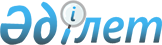 О предоставлении в 2011 году подъемного пособия и бюджетного кредита для социальной поддержки специалистов здравоохранения, образования, социального обеспечения, культуры и спорта, прибывшим для работы и проживания в сельские населенные пункты
					
			С истёкшим сроком
			
			
		
					Решение маслихата Уилского района Актюбинской области от 25 октября 2011 года № 296. Зарегистрировано Департаментом юстиции Актюбинской области 15 ноября 2011 года № 3-11-101. Утратило силу в связи с истечением срока действия - письмо маслихата Уилского района Актюбинской области от 30 марта 2012 года № 27.
      Сноска. Утратило силу в связи с истечением срока действия - письмо маслихата Уилского района Актюбинской области от 30.03.2012 № 27.
      Примечание РЦПИ.
      В тексте сохранена авторская орфография и пунктуация.
      В соответствии со статьей 6 Закона Республики Казахстан от 23 января 2001 года № 148 "О местном государственном управлении и самоуправлении в Республике Казахстан", пункта 3 статьи 7 "О государственном регулировании развития агропромышленного комплекса и сельских территорий" от 8 июля 2008 года № 66 и "Об изменении размеров и Правил предоставления мер социальной поддержки специалистам здравоохранения, образования, социального обеспечения, культуры и спорта, прибывшим для работы и проживания в сельские населенные пункты" постановления Правительства Республики Казахстан от 18 февраля 2011 года № 183 районный маслихат РЕШАЕТ:
      1. Для предоставления социальной поддержки специалистам здравоохранения, образования, социального обеспечения, культуры и спорта, прибывшим для работы и проживания в сельские населенные пункты утвердить размер подъемного пособия в расчете семидесятикратного месячному расчетному показателя и на приобретение жилья бюджетного кредита в сумме, не превышающего одну тысячу пятисоткратный месячному расчетному показателя.
      2. Настоящее решение вводится в действие со дня его первого официального опубликования и распространяется на правоотношения возникшие с 1 августа 2011 года.
					© 2012. РГП на ПХВ «Институт законодательства и правовой информации Республики Казахстан» Министерства юстиции Республики Казахстан
				
Председатель сессии
Секретарь
районного маслихата
районного маслихата
Қ.АЛТЫМОВ
Б. БИСЕКЕНОВ